UYUŞMAZLIK BAŞVURUSUBİLİRKİŞİ RAPORUA) GENEL BİLGİLER							     …/…/2020	      B) BİLİRKİŞİYE TEVDİİ EDİLEN GÖREV               Sigorta Tahkim Komisyonunca 10.10.2019 tarih ve 2019.E.xxxxx numaralı başvuruda tarafıma yapılan bilirkişi görevlendirmesine dair ara kararda uyuşmazlığa konu trafik kazası sonrasında xxxxxxxx plakalı araç üzerinde gerçekleşen hasar bedelinin belirlenmesi talep edilmiştir. C) DOSYANIN ÖZETİ1) BAŞVURAN BEYANI             : Davalı sigorta kuruluşunca sigortalı 34 … plakalı aracın 07.07.2018 tarihinde davacı tarafa ait 34 …. plakalı araca çarparak hasarlanmasına sebebiyet verdiği, 34 … plakalı araç sürücüsünün %100 kusurlu olduğu,  hasar tespitinin ilk olarak davalı sigorta kuruluşunun atadığı eksper tarafından yapıldığı, düzenlenen raporda hasarlanan parçaların eksik ve hatalı tespit edildiği, orijinal parça yerine eşdeğer ya da yan sanayi parça kullanıldığı, parça fiyatlarına iskonto uygulandığı, talepleri üzerine Eksper …. tarafından hasar tespiti yapıldığı ve hasar tutarının kdv dahil 14.533,33 TL olduğu, ekspertiz hizmeti için 256,00 TL ödeme yapıldığı, davalı sigorta şirketinin hasar tutarına ilişkin 5.238,47 TL ödeme yaptığı, kalan bakiye tutarın 9.294,86 TL olduğu, kalan bakiye tutarı ve ekspertiz ücreti talebinin 10.12.2019 tarihinde davalı sigorta şirketine yapıldığı fakat taraflarına herhangi bir ödemenin yapılmadığının beyan edildiği görülmüştür.2) SİGORTA KURULUŞU BEYANI: Konu talep için başvurudan önce 27.08.2018 tarihinde davacı tarafa 2.700,00 TL ödendiği, ayrıca 27.09.2018 tarihinde 174,66 TL ve 1.877,43 TL tedarikçi firmaya ödendiği, davacı tarafın aldırmış olduğu ekspertiz raporu ve içeriğinin kabulünün mümkün olmadığı, fahiş hesaplamanın yer aldığı, herhangi bir amortismanın mahsup edilmediği ve iskonto uygulanmadan hesaplamanın yapıldığının beyan edildiği görülmüştür.3) KAZA BİLGİLERİ4) ARAÇ RUHSAT ve POLİÇE BİLGİLERİSigortalı Araç Ruhsat ve Poliçe Bilgileri Araç Sahibi			  : ÖxxxZ KxxxxxYAraç Sahibi VKN/TCKN	  : XXXXXPlaka			              : XXXXXMarkası                                    :Modeli                                      :Şasi No			   : YV1FS84ABE22xxxxxMotor No			   : D4162T251xxxxxSigorta Şirketi			  : xxxxx Sigorta A.Ş.Poliçe No - Vade     		  : 303269412 – 26.08.2019/2020 Hasar Talebinde Bulunan Araç ve Ruhsat Bilgileri Araç Sahibi			 : XXXX XXXXXAraç Sahibi TCKN		 : xxxxPlakası				 : XXXXXMarkası			 : XXXXX 1.6 TDCI TREND 4 KAPI CVT Modeli				 : 2006Şasi No			 : WF04XXWPxxxxxxxMotor No			 : 5E6xxxxKm      			 : 229.036Yakıt Cinsi			 : BENZİN LPGRenk				 : MAVİKullanım Şekli		 : HUSUSİŞanzıman Tipi			 : MANUELHasar Fotoğrafları 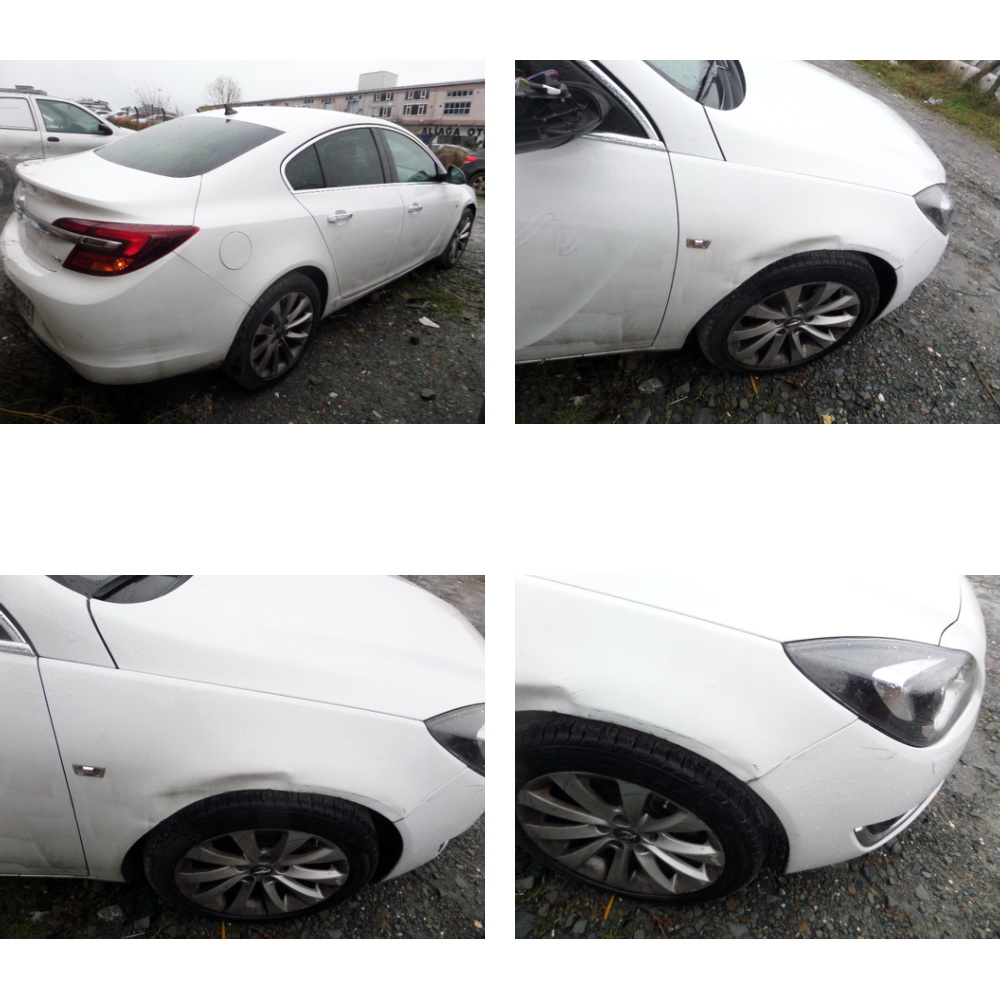 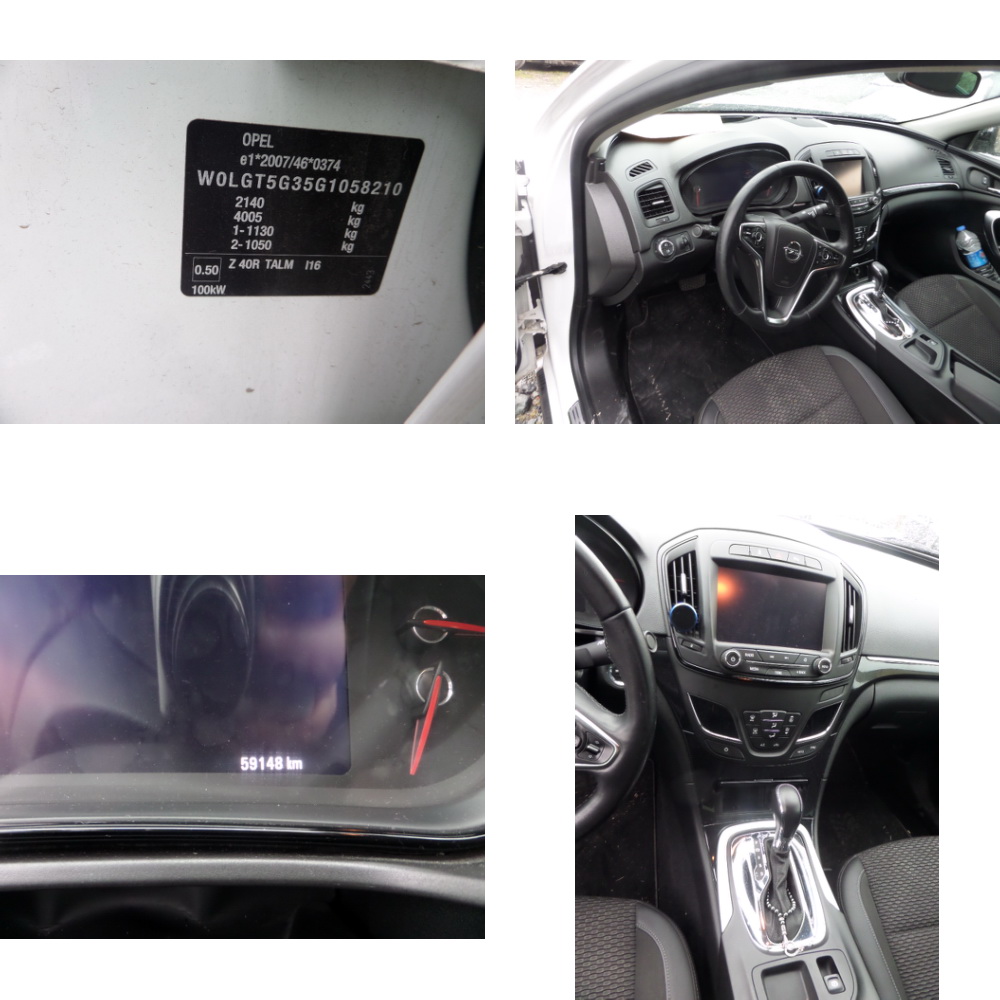 D) SUNULAN BİLGİ VE BELGELERİN İNCELENMESİ VE DEĞERLENDİRMERaporumuza konu kaza sonucu sürücüler arasında tanzim edilen trafik kazası tespit tutanağı ile temin edilen fotoğraflar üzerinden xxxxxxx plakalı aracın hasarının teknik incelemesi yapıldığında;xxxxxxx plakalı aracın hasar tespit işlemleri ile ilgili xxxxxxx Sigorta kuruluşu nezdinde xxxxxxxx numaralı trafik/kasko hasar dosyasının açıldığı, sigorta kuruluşunca Sigorta Eksperi xxxxxxxxxxx ‘in atandığı ve atanan sigorta eksperince araç üzerinde yapmış olduğu incelemeler / hasar fotoğrafları ve evrak üzerinden ekspertiz raporu tanzim edildiği anlaşılmıştır.  Ayrıca araç sahibi vekili tarafından sigorta eksperi ataması yapıldığı; ataması yapılan Sigorta Eksperi xxxxxxx tarafından da araç üzerinde yapmış olduğu incelemeler / hasar fotoğrafları ve evrak üzerinden ekspertiz raporu tanzim ettiği anlaşılmıştır.Uyuşmazlık başvurusunda tarafıma ibraz edilen her iki ekspertiz raporu mukayeseli olarak incelendiğinde her iki eksper raporunun xxxxxxxxxx hususlarında birbiri ile çeliştiği tespit edilmiştir. İncelemelerim neticesinde xxxx xxxx plakalı aracın arka kısımlarından aldığı darbe sonucu sağ ön çamurluk, ön tampon, xxx ve sağ ön jant  parçalarının hasar gördüğü tespit edilmiştir.Uyuşmazlık konusu aracın kasko sigortalı olduğu, xxxx parçasının aracın orijinal donanımında bulunmayıp aksesuar parça niteliğinde olduğu ve aracın xxxx nolu kasko sigorta poliçesinde aksesuar donanımlar için ek teminat bulunmadığı görülmüştür. Bu sebeple hasarlı olan ve poliçesinde aksesuar teminatı bulunmayan xxxxx isimli parça hasar maliyetinin belirlenmesinde değerlendirmeye alınmamıştır.1) HASAR BEDELİNİN TESPİT EDİLMESİUyuşmazlık konusu aracın hasar tespiti ile ilgili dosyada sunulan ve tarafımızca temin edilebilen hasar fotoğrafları, hasar evrakları incelenerek aracın hasar onarım maliyeti aşağıda bilgilerinize sunulmuştur.      YEDEK PARÇATazminat talebine konu aracın hasarı tarafımdan incelenerek, değişimi gereken yedek parçalar aracın marka yetkili bayilerinin yedek parça satış birimlerinden/ marka yedek parça kataloğunun tanımlı olduğu sistemler üzerinden yaptığım sorgulamalar sonucunda yedek parça referans kodları ve yedek parça fiyatları belirlenerek raporumda yer almıştır.***Parça referans ve fiyatlarının elde edildiği kaynağın belirtilmesi gerekmektedir.ONARIM VE İŞÇİLİK BEDELLERİGENEL HASAR TOPLAMI2) EKSPER RAPORLARININ MUKAYESESİDavacı araç sahibinin talebi üzerine tanzim edilen hasar eksper raporunda;Tespitleriniz doğrultusunda oluşan farklar ve bulgulara yer verilecektir.Davalı sigorta kuruluşunun talebi üzerine tanzim edilen hasar eksper raporunda;Tespitleriniz doğrultusunda oluşan farklar ve bulgulara yer verilecektir.E) SONUÇ VE KANAATUyuşmazlığa konu dosya yukarda açıklanan koşul ve sebepler birlikte incelendiğinde;KASKO DOSYASI İSE POLİÇE İNCELENMELİ VE YEDEK PARÇA ve DİĞER KLOZLAR DİKKATE ALINARAK RAPOR TANZİM EDİLMELİDİR.   Rapora konu kaza sonucunda araçta meydana gelen hasarın, parça değişimi ve hasar gören parçaların onarım ve değişim işçiliklerinin İSKONTO UYGULANMAMIŞ OLARAK xxx,00 TL + KDV (KDV DÂHİL xxx,00 TL) tutarında olduğu tespit edilmiştir.Bununla birlikte konu araçta meydana gelen hasar sonrasında sigorta kuruluşuna başvuru yapılması ve poliçe genel(trafik) / özel(kasko) şartlarında onarım görmesi halinde TEDARİK GÖNDERİLEN YEDEK PARÇALARA UYGULANAN ORTALAMA İSKONTO PİYASA ŞARTLARINDA % xxx OLUP, İSKONTO UYGULANMIŞ HALİ İLE DE xxx,00 + KDV (KDV DAHİL xxxx,92 TL) tutarında olduğu tespit edilmiştir.TESPİT EDİLEN HASAR TUTARLARI İCMALİYapılan dosya incelemesinde sigorta kuruluşunun hak sahibine başvuru tarihinden önce/sonra xxxxxxx TL tazminat ödemesi yaptığı/yapmadığı görülmüştür.TESPİT EDİLEN BAKİYE ALACAK TUTARLARI İCMALİZMSS KAPSAMINDA PAYLAŞIMLI KUSUR OLMASI DURUMUNDA TUTARLAR KUSUR DURUMUNA GÖRE BELİRTİLMELİDİR.Toplam hasar bedeli üzerinden iskonto ve KDV değerlendirmesi sayın hakem takdirlerine bırakılmıştır.  Bilgi ve değerlendirmelerinize arz ederim. …/…/2020                                                                                                                XXXXXXXXX                                                                                           Sigorta Eksperi – Bilirkişi									Sicil No: XXXXX	Ek:BAŞVURU TARİHİ VE SAYISI:27/09/2019 – 2019.E.XXXXXBAŞVURAN:XXXXXXXXXXXİ VE TİC.A.Ş.Kimlik No/Vergi No: ( XXXXXXXXXXXX)BAŞVURAN VEKİLİ:xxxxxxxxxxxSİGORTA KURULUŞU:XXXXXXXX Sigorta A.Ş.SİGORTA KURULUŞU VEKİLİ:XXXXXXXXXXUYUŞMAZLIK TUTARI:XXXX  TL SİGORTA HAKEM/ HAKEMLERİ:XXXXXXXXXXX (Koordinator)(Sicil No: XXXXX )Dosyayı tevdi eden Hakem İNCELEMENİN KONUSU:Hasar Tutarı,TEVDİ EDİLEN GÖREV:XXXXXX plakalı araç ile XX AB XX plakalı aracın karıştığı trafik kaza sonucu XX BB XXXX plakalı araç üzerinde meydana gelen hasar tutarının belirlenmesi.GÖREVLENDİRME TARİHİ VE SÜRESİ:ÖDENEN TAZMİNAT TUTARI:Kaza Tarihi ve Saati:Kaza Yeri:Tutanak Tipi ve No:Kazanın Oluş Şekli:Kusur Durumu:S. NOPARÇA KODUPARÇA ADIİSKONTOADETFİYAT
(KDV'siz)   01638410005RÇAMURLUK DAVLUMBAZI ÖN SOL01165,07 YEDEK PARÇA TUTARI  YEDEK PARÇA TUTARI  YEDEK PARÇA TUTARI  YEDEK PARÇA TUTARI  YEDEK PARÇA TUTARI  165,07İSKONTO  İSKONTO  İSKONTO  İSKONTO  İSKONTO  0TOPLAM TOPLAM TOPLAM TOPLAM TOPLAM 165,07PARÇAKAPORTABOYAONR.TRİMMEKANİKELEK.BAGAJ KAPISI SOL-500350125--BAGAJ KAPISI SAĞ-500500125--SAĞ KÖŞE SACI-300500100--İŞÇİLİK TUTARI3.000,00-TLİSKONTO        0,00-TLTOPLAM 3.000,00-TLYEDEK PARÇA TUTARI165,07-TLİŞÇİLİK TUTARI3.000,00-TLTOPLAM 3.165,07-TLKDV %18TOPLAM HASAR TUTARIDAVACININ TALEP ETTİĞİ HASAR TUTARI                 9.500,00 TL(KDV DÂHİL 11.210,00 TL)DAVALI SİGORTA KURULUŞUNUN TESPİT ETTİĞİ HASAR TUTARI                 3.561,00 TL(KDV DÂHİL 4.201,98 TL) TESPİT ETMİŞ OLDUĞUMUZ HASAR TUTARI (İSKONTO UYGULANMAMIŞ)                 9.500,00 TL(KDV DÂHİL 11.210,00 TL)TESPİT ETMİŞ OLDUĞUMUZ HASAR TUTARI (İSKONTO UYGULANMIŞ)                 7.894,00 TL(KDV DÂHİL 9.314,92 TL)İSKONTO UYGULANMAMIŞ HASAR TUTARI ÜZERİNDEN BAKİYE ALACAK TUTARIKDV HARİÇ 7.012,56 TL  KDV DÂHİL 9.782,70 TLİSKONTO UYGULANMIŞ HASAR TUTARI ÜZERİNDEN BAKİYE ALACAK TUTARIKDV HARİÇ 2.604,06 TLKDV DÂHİL 4.580,59 TL